Dóka KláraDóka Klára (Léva, 1944. február 25. – 2012. november 15.) magyar levéltáros, történész.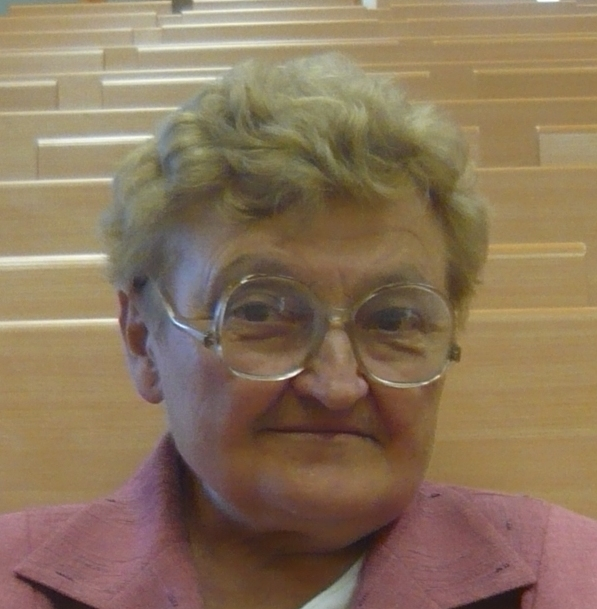 Élete1968-ban végzett az Eötvös Loránd Tudományegyetem magyar-történelem szakán. 1969-ben doktorált, 1974-ben megszerezte történelemtudományok kandidátusa, 1996-ban az akadémiai doktori fokozatot. Diplomája átvétele után levéltári területen dolgozott, tudományos kutatásai mellett részt vett a levéltárosok szakmai képzésében is. Munkatársa volt Budapest Főváros Levéltárának, 1974-től az Országos Vízügyi Levéltárnak, 1984-ben az Új Magyar Központi Levéltár munkatársa lett (mely 1992-ben beleolvadt a Magyar Országos Levéltárba).Tudományos munkásságaKutatási területeit a forrásanyag közelsége és a rendelkezésre álló idő minél jobb kihasználása miatt a mindenkori munkahelyi kötöttségek befolyásolták. Az általa feldolgozott témák alapvetően a 18-19. század gazdaságtörténetére (céhes kézműipar, világi és egyházi uradalomtörténet, egyháztörténet, molinológia, térképezéstörténet) vonatkozó ismereteinket teszik teljesebbé. Megjelent művei között igen nagy számban szerepelnek levéltári segédletek (térképtári repertórium, katalógus, módszertani tanulmányok), illetve az utóbbi években a közép- és felsőfokú levéltári tanfolyamokhoz készült tankönyv. Oktatóként is jelentős részt vállalt a levéltárosok képzésében.A kézművesipar-történeti kutatásait még egyetemistaként kezdte meg. A szemináriumi dolgozatából ugyanis előbb – a teljes forrásanyaggal kibővítve – szakdolgozat, majd doktori disszertáció, s 1974-ben pedig sikeresen megvédett kandidátusi értekezés lett. A VEAB Kézművesipar-történeti Munkabizottság alapító tagja, az 1990-es években két cikluson át elnöke is volt.Művei2004-ig megjelent publikációinak ismertetését lásd: MTA VEAB Kézművesipar-történeti Munkabizottsága – Kutatói életművek 1. Összeállította, szerkesztette és a köszöntőt írta: Szulovszky János. Budapest – Veszprém, 2004. 28. p.DíjaiPauler Gyula-díj (1992)Széchényi Ferenc-díj (2003)Ember Győző-díj (2006)Forráshttps://hu.wikipedia.org/wiki/Dóka_Klára